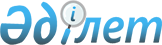 О бюджете Кербулакского района на 2020-2022 годыРешение Кербулакского районного маслихата Алматинской области от 27 декабря 2019 года № 53-305. Зарегистрировано Департаментом юстиции Алматинской области 10 января 2020 года № 5387.
      Сноска. Вводится в действие с 01.01.2020 в соответствии с пунктом 7 настоящего решения.
      В соответствии с пунктом 2 статьи 9 Бюджетного кодекса Республики Казахстан от 4 декабря 2008 года, подпунктом 1) пункта 1 статьи 6 Закона Республики Казахстан от 23 января 2001 года "О местном государственном управлении и самоуправлении в Республике Казахстан", Кербулакский районный маслихат РЕШИЛ:
      1. Утвердить районный бюджет на 2020-2022 годы согласно приложениям 1, 2 и 3 к настоящему решению соответственно, в том числе на 2020 год в следующих объемах:
      1) доходы 14 998 481 тысяча тенге, в том числе:
      налоговые поступления 442 680 тысяч тенге;
      неналоговые поступления 3 997 тысяч тенге;
      поступления от продажи основного капитала 50 336 тысяч тенге;
      поступление трансфертов 14 501 468 тысяч тенге, в том числе:
      трансферты из нижестоящих органов государственного управления 362 тысячи тенге;
      целевые текущие трансферты 6 114 235 тысяч тенге;
      целевые трансферты на развитие 876 525 тысяч тенге;
      субвенции 7 510 346 тысяч тенге;
      2) затраты 17 203 275 тысяч тенге;
      3) чистое бюджетное кредитование 134 404 тысячи тенге, в том числе:
      бюджетные кредиты 175 014 тысяч тенге;
      погашение бюджетных кредитов 40 610 тысяч тенге;
      4) сальдо по операциям с финансовыми активами 0 тенге;
      5) дефицит (профицит) бюджета (-) 2 339 198 тысяч тенге;
      6) финансирование дефицита (использование профицита) бюджета 2 339 198 тысяч тенге
      Сноска. Пункт 1 в редакции решения Кербулакского районного маслихата Алматинской области от 08.12.2020 № 66-372 (вводится в действие с 01.01.2020).


      2. Утвердить резерв местного исполнительного органа района на 2020 год в сумме 42 474 тысяч тенге.
      Сноска. Пункт 2 с изменением внесенным решением Кербулакского районного маслихата Алматинской области от 08.04.2020 № 55-325 (вводится в действие с 01.01.2020).


      3. Предусмотреть в районном бюджете на 2020 год объемы бюджетных субвенций, передаваемых из районного бюджета в бюджеты сельских округов, в сумме 408 507 тысяч тенге, в том числе:
      Сарыозекскому сельскому округу 73 476 тысяч тенге;
      Алтынемелскому сельскому округу 19 514 тысяч тенге;
      Жайнак батырскому сельскому округу 19 683 тысячи тенге;
      Когалинскому сельскому округу 42 765 тысяч тенге;
      Талдыбулакскому сельскому округу 16 312 тысяч тенге;
      Шубарскому сельскому округу 20 965 тысяч тенге;
      Коксускому сельскому округу 18 349 тысяч тенге;
      Карашокынскому сельскому округу 50 182 тысячи тенге;
      Шанханайскому сельскому округу 21 796 тысяч тенге;
      Басшийскому сельскому округу 22 110 тысяч тенге;
      Каспанскому сельскому округу 20 068 тысяч тенге;
      Кызылжарскому сельсому округу 18 370 тысяч тенге;
      Сарыбулакскому сельскому округу 20 950 тысяч тенге;
      Сарыбастаускому сельскому округу 20 817 тысяч тенге;
      Жоламанскому сельскому округу 23 150 тысяч тенге.
      4. Учесть, что в районном бюджете на 2020 год предусмотрены целевые текущие трансферты бюджетам сельских округов, в том числе на:
      реализацию мероприятий для решения вопросов обустройства населенных пунктов в реализацию мер по содействию экономическому развитию регионов в рамках Государственной программы развития регионов до 2025 года;
      реализацию государственного образовательного заказа в дошкольных организациях образования;
      проведение мероприятии по благоустройству и озеленению населенных пунктов, обеспечение санитарии и освещение улиц населенных пунктов;
      обеспечение функционирования автомобильных дорог в городах районного значения, селах, поселках, сельских округах.
      Распределение указанных трансфертов бюджетам сельских округов определяется на основании постановления акимата Кербулакского района.
      5. Установить перечень районных бюджетных программ не подлежащих секвестру в процессе исполнения районного бюджета на 2020 год согласно приложению 4 к настоящему решению.
      6. Контроль за исполнением настоящего решения возложить на постоянную комиссию районного маслихата "По экономике и бюджету района, налогу, поддержке малого и среднего предпринимательства, коммунального хозяйства, озеленению и оказанию услуг населению".
      7. Настоящее решение вводится в действие с 1 января 2020 года. Районный бюджет на 2020 год
      Сноска. Приложение 1 в редакции решения Кербулакского районного маслихата Алматинской области от 08.12.2020 № 66-372 (вводится в действие с 01.01.2020). Районный бюджет на 2021 год Районный бюджет на 2022 год Перечень районных бюджетных программ не подлежащих секвестру в процессе исполнения районного бюджета на 2020 годы
					© 2012. РГП на ПХВ «Институт законодательства и правовой информации Республики Казахстан» Министерства юстиции Республики Казахстан
				
      Председатель сессии Кербулакского

      районного маслихата

К. Кыстаубаева

      Секретарь Кербулакского районного

      маслихата

Б. Рысбеков
Приложение 1 к решению Кербулакского районного маслихата от 27 декабря 2020 года № 53-305
Категория
Категория
Категория
Категория
Сумма (тысяч тенге)
Класс
Класс
Класс
Сумма (тысяч тенге)
Подкласс
Подкласс
Сумма (тысяч тенге)
Наименование
Сумма (тысяч тенге)
1
2
3
4
5
1. Доходы
14 998 481
1
Налоговые поступления
442 680
01
Подоходный налог
60 215
1
Корпоративный подоходный налог
60 215
03
Социальный налог
200 000
1
Социальный налог
200 000
04
Hалоги на собственность
161 896
1
Hалоги на имущество
158 176
5
Единый земельный налог
3 720
05
Внутренние налоги на товары, работы и услуги
15 469
2
Акцизы
4 120
3
Поступления за использование природных и других ресурсов
6 864
4
Сборы за ведение предпринимательской и профессиональной деятельности
4 485
08
Обязательные платежи, взимаемые за совершение юридически значимых действий и (или) выдачу документов уполномоченными на то государственными органами или должностными лицами
5 100
1
Государственная пошлина
5 100
2
Неналоговые поступления
3 997
01
Доходы от государственной собственности
3 279
5
Доходы от аренды имущества, находящегося в государственной собственности
3 279
54
06
Прочие неналоговые поступления
664
1
Прочие неналоговые поступления
664
3
Поступления от продажи основного капитала
50 336
01
Продажа государственного имущества, закрепленного за государственными учреждениями
1 000
1
Продажа государственного имущества, закрепленного за государственными учреждениями
1 000
03
Продажа земли и нематериальных активов
49 336
1
Продажа земли
49 336
4
Поступления трансфертов
14 501 468
01
Трансферты из нижестоящих органов государственного управления
362
3
Трансферты из бюджетов городов районного значения, сел, поселков, сельских округов
362
02
Трансферты из вышестоящих органов государственного управления
14 501 106
2
Трансферты из областного бюджета
14 501 106
Функциональная группа
Функциональная группа
Функциональная группа
Функциональная группа
Функциональная группа
Сумма (тысяч тенге)
Функциональные подгруппы
Функциональные подгруппы
Функциональные подгруппы
Функциональные подгруппы
Сумма (тысяч тенге)
Администратор бюджетной программы
Администратор бюджетной программы
Администратор бюджетной программы
Администратор бюджетной программы
Сумма (тысяч тенге)
Программа
Программа
Программа
Программа
Сумма (тысяч тенге)
Наименование
Сумма (тысяч тенге)
1
2
3
4
5
6
2. Затраты 
17 203 275
01
Государственные услуги общего характера
391 976
1
Представительные, исполнительные и другие органы, выполняющие общие функции государственного управления
327 457
112
Аппарат маслихата района (города областного значения)
27 382
001
Услуги по обеспечению деятельности маслихата района (города областного значения)
26 694
003
Капитальные расходы государственного органа 
688
122
Аппарат акима района (города областного значения)
300 075
001
Услуги по обеспечению деятельности акима района (города областного значения)
134 031
003
Капитальные расходы государственного органа 
6 583
113
Целевые текущие трансферты из местных бюджетов
159 461
2
Финансовая деятельность
28 061
452
Отдел финансов района (города областного значения)
28 061
001
Услуги по реализации государственной политики в области исполнения бюджета и управления коммунальной собственностью района (города областного значения)
22 768
003
Проведение оценки имущества в целях налогообложения
1 135
010
Приватизация, управление коммунальным имуществом, постприватизационная деятельность и регулирование споров, связанных с этим 
2 357
018
Капитальные расходы государственного органа 
1 801
5
Планирование и статистическая деятельность
35 884
453
Отдел экономики и бюджетного планирования района (города областного значения)
35 884
001
Услуги по реализации государственной политики в области формирования и развития экономической политики, системы государственного планирования
35 330
004
Капитальные расходы государственного органа 
554
9
Прочие государственные услуги общего характера
574
467
Отдел строительства района (города областного значения)
574
040
Развитие объектов государственных органов
574
02
Оборона
40 373
1
Военные нужды
12 174
122
Аппарат акима района (города областного значения)
12 174
005
Мероприятия в рамках исполнения всеобщей воинской обязанности
12 174
2
Организация работы по чрезвычайным ситуациям
28 199
122
Аппарат акима района (города областного значения)
28 199
007
Мероприятия по профилактике и тушению степных пожаров районного (городского) масштаба, а также пожаров в населенных пунктах, в которых не созданы органы государственной противопожарной службы
28 199
03
Общественный порядок, безопасность, правовая, судебная, уголовно-исполнительная деятельность
40 792
9
Прочие услуги в области общественного порядка и безопасности
40 792
485
Отдел пассажирского транспорта и автомобильных дорог района (города областного значения)
40 792
021
Обеспечение безопасности дорожного движения в населенных пунктах
40 792
04
Образование
9 118 681
1
Дошкольное воспитание и обучение
174 844
464
Отдел образования района (города областного значения)
174 844
040
Реализация государственного образовательного заказа в дошкольных организациях образования
174 844
2
Начальное, основное среднее и общее среднее образование
7 621 133
464
Отдел образования района (города областного значения)
6 691 324
003
Общеобразовательное обучение
6 691 324
465
Отдел физической культуры и спорта района (города областного значения)
185 141
017
Дополнительное образование для детей и юношества по спорту
185 141
467
Отдел строительства района (города областного значения)
744 668
024
Строительство и реконструкция объектов начального, основного среднего и общего среднего образования
744 668
9
Прочие услуги в области образования
1 322 704
464
Отдел образования района (города областного значения)
1 322 704
001
Услуги по реализации государственной политики на местном уровне в области образования 
34 792
004
Информатизация системы образования в государственных учреждениях образования района (города областного значения)
14 950
005
Приобретение и доставка учебников, учебно-методических комплексов для государственных учреждений образования района (города областного значения)
76 301
012
Капитальные расходы государственного органа
100
015
Ежемесячная выплата денежных средств опекунам (попечителям) на содержание ребенка-сироты (детей-сирот), и ребенка (детей), оставшегося без попечения родителей
13 110
067
Капитальные расходы подведомственных государственных учреждений и организаций
743 867
113
Целевые текущие трансферты из местных бюджетов
439 584
06
Социальная помощь и социальное обеспечение
954 467
1
Социальное обеспечение
283 562
451
Отдел занятости и социальных программ района (города областного значения)
275 679
005
Государственная адресная социальная помощь
275 679
464
Отдел образования района (города областного значения)
7 883
030
Содержание ребенка (детей), переданного патронатным воспитателям
590
031
Государственная поддержка по содержанию детей-сирот и детей, оставшихся без попечения родителей, в детских домах семейного типа и приемных семьях
7 293
2
Социальная помощь
625 330
451
Отдел занятости и социальных программ района (города областного значения)
625 330
002
Программа занятости
357 788
004
Оказание социальной помощи на приобретение топлива специалистам здравоохранения, образования, социального обеспечения, культуры, спорта и ветеринарии в сельской местности в соответствии с законодательством Республики Казахстан
36 280
006
Оказание жилищной помощи 
11 612
007
Социальная помощь отдельным категориям нуждающихся граждан по решениям местных представительных органов
18 696
010
Материальное обеспечение детей-инвалидов, воспитывающихся и обучающихся на дому
1 962
014
Оказание социальной помощи нуждающимся гражданам на дому
68 814
017
Обеспечение нуждающихся инвалидов обязательными гигиеническими средствами и предоставление услуг специалистами жестового языка, индивидуальными помощниками в соответствии с индивидуальной программой реабилитации инвалида
80 588
023
Обеспечение деятельности центров занятости населения
49 590
9
Прочие услуги в области социальной помощи и социального обеспечения
45 575
451
Отдел занятости и социальных программ района (города областного значения)
38 797
001
Услуги по реализации государственной политики на местном уровне в области обеспечения занятости и реализации социальных программ для населения
30 154
011
Оплата услуг по зачислению, выплате и доставке пособий и других социальных выплат
5 079
021
Капитальные расходы государственного органа
188
050
Реализация Плана мероприятий по обеспечению прав и улучшению качества жизни инвалидов в Республике Казахстан на 2012–2018 годы
3 376
487
Отдел жилищно-коммунального хозяйства и жилищной инспекции района (города областного значения)
6 778
094
Предоставление жилищных сертификатов как социальная помощь 
6 778
07
Жилищно-коммунальное хозяйство
1 722 601
1
Жилищное хозяйство
411 967
467
Отдел строительства района (города областного значения)
209 154
003
Проектирование и (или) строительство, реконструкция жилья коммунального жилищного фонда
204 000
004
Проектирование, развитие и (или) обустройство инженерно-коммуникационной инфраструктуры
5 154
487
Отдел жилищно-коммунального хозяйства и жилищной инспекции района (города областного значения)
202 813
001
Услуги по реализации государственной политики на местном уровне в области жилищно-коммунального хозяйства и жилищного фонда
20 162
003
Капитальные расходы государственного органа 
488
006
Обеспечение жильем отдельных категорий граждан
16 980
032
Капитальные расходы подведомственных государственных учреждений и организаций
34 000
070
Возмещение платежей населения по оплате коммунальных услуг в режиме чрезвычайного положения в Республике Казахстан
78 292
098
Приобретение жилья коммунального жилищного фонда
7 000
113
Целевые текущие трансферты из местных бюджетов
45 891
2
Коммунальное хозяйство
505 291
487
Отдел жилищно-коммунального хозяйства и жилищной инспекции района (города областного значения)
505 291
016
Функционирование системы водоснабжения и водоотведения
4 245
029
Развитие системы водоснабжения и водоотведения
412 089
058
Развитие системы водоснабжения и водоотведения в сельских населенных пунктах
88 957
3
Благоустройство населенных пунктов
805 343
487
Отдел жилищно-коммунального хозяйства и жилищной инспекции района (города областного значения)
805 343
025
Освещение улиц в населенных пунктах
373 414
030
Благоустройство и озеленение населенных пунктов
431 929
08
Культура, спорт, туризм и информационное пространство
362 150
1
Деятельность в области культуры
141 550
455
Отдел культуры и развития языков района (города областного значения)
141 550
003
Поддержка культурно-досуговой работы
141 550
2
Спорт
29 960
465
Отдел физической культуры и спорта района (города областного значения)
20 798
001
Услуги по реализации государственной политики на местном уровне в сфере физической культуры и спорта
11 222
004
Капитальные расходы государственного органа
1 188
006
Проведение спортивных соревнований на районном (города областного значения) уровне
4 364
007
Подготовка и участие членов сборных команд района (города областного значения) по различным видам спорта на областных спортивных соревнованиях
3 836
032
Капитальные расходы государственного органа
188
467
Отдел строительства района (города областного значения)
9 162
008
Развитие объектов спорта
9 162
3
Информационное пространство
99 682
455
Отдел культуры и развития языков района (города областного значения)
92 182
006
Функционирование районных (городских) библиотек
91 147
007
Развитие государственного языка и других языков народа Казахстана
1 035
456
Отдел внутренней политики района (города областного значения)
7 500
002
Услуги по проведению государственной информационной политики
7 500
9
Прочие услуги по организации культуры, спорта, туризма и информационного пространства
90 958
455
Отдел культуры и развития языков района (города областного значения)
70 033
001
Услуги по реализации государственной политики на местном уровне в области развития языков и культуры
8 097
010
Капитальные расходы государственного органа
188
032
Капитальные расходы подведомственных государственных учреждений и организаций
61 748
456
Отдел внутренней политики района (города областного значения)
20 925
001
Услуги по реализации государственной политики на местном уровне в области информации, укрепления государственности и формирования социального оптимизма граждан
20 737
006
Капитальные расходы государственного органа
188
10
Сельское, водное, лесное, рыбное хозяйство, особо охраняемые природные территории, охрана окружающей среды и животного мира, земельные отношения
88 991
1
Сельское хозяйство
34 735
462
Отдел сельского хозяйства района (города областного значения)
32 300
001
Услуги по реализации государственной политики на местном уровне в сфере сельского хозяйства
30 357
006
Капитальные расходы государственного органа 
1 943
473
Отдел ветеринарии района (города областного значения)
2 435
001
Услуги по реализации государственной политики на местном уровне в сфере ветеринарии
2 435
6
Земельные отношения
24 403
463
Отдел земельных отношений района (города областного значения)
24 403
001
Услуги по реализации государственной политики в области регулирования земельных отношений на территории района (города областного значения)
18 738
004
Организация работ по зонированию земель
4 817
007
Капитальные расходы государственного органа
848
9
Прочие услуги в области сельского, водного, лесного, рыбного хозяйства, охраны окружающей среды и земельных отношений
29 853
453
Отдел экономики и бюджетного планирования района (города областного значения)
29 853
099
Реализация мер по оказанию социальной поддержки специалистов
29 853
11
Промышленность, архитектурная, градостроительная и строительная деятельность
28 558
2
Архитектурная, градостроительная и строительная деятельность
28 558
467
Отдел строительства района (города областного значения)
14 843
001
Услуги по реализации государственной политики на местном уровне в области строительства
14 109
017
Капитальные расходы государственного органа
734
468
Отдел архитектуры и градостроительства района (города областного значения)
13 715
001
Услуги по реализации государственной политики в области архитектуры и градостроительства на местном уровне
12 077
004
Капитальные расходы государственного органа
1 638
12
Транспорт и коммуникация
1 694 443
1
Автомобильный транспорт
1 639 926
485
Отдел пассажирского транспорта и автомобильных дорог района (города областного значения)
1 639 926
023
Обеспечение функционирования автомобильных дорог
9 238
045
Капитальный и средний ремонт автомобильных дорог районного значения и улиц населенных пунктов
1 630 688
9
Прочие услуги в сфере транспорта и коммуникаций
54 517
485
Отдел пассажирского транспорта и автомобильных дорог района (города областного значения)
54 517
001
Услуги по реализации государственной политики на местном уровне в области пассажирского транспорта и автомобильных дорог
10 576
003
Капитальные расходы государственного органа
188
113
Целевые текущие трансферты из местных бюджетов
43 753
13
Прочие
2 324 533
3
Поддержка предпринимательской деятельности и защита конкуренции
15 748
469
Отдел предпринимательства района (города областного значения)
15 748
001
Услуги по реализации государственной политики на местном уровне в области развития предпринимательства 
14 060
004
Капитальные расходы государственного органа
1 688
9
Прочие 
2 308 785
452
Отдел финансов района (города областного значения)
25 569
012
Резерв местного исполнительного органа района (города областного значения) 
25 569
455
Отдел культуры и развития языков района (города областного значения)
522 582
52
Реализация мероприятий по социальной и инженерной инфраструктуре в сельских населенных пунктах в рамках проекта "Ауыл-Ел бесігі"
522 582
464
Отдел образования района (города областного значения)
866 189
077
Реализация мероприятий по социальной и инженерной инфраструктуре в сельских населенных пунктах в рамках проекта "Ауыл-Ел бесігі"
866 189
485
Отдел пассажирского транспорта и автомобильных дорог района (города областного значения)
634 923
052
Реализация мероприятий по социальной и инженерной инфраструктуре в сельских населенных пунктах в рамках проекта "Ауыл-Ел бесігі"
634 923
487
Отдел жилищно-коммунального хозяйства и жилищной инспекции района (города областного значения)
259 522
077
Реализация мероприятий по социальной и инженерной инфраструктуре в сельских населенных пунктах в рамках проекта "Ауыл-Ел бесігі"
259 522
14
Обслуживание долга
80
1
Обслуживание долга
80
452
Отдел финансов района (города областного значения)
80
013
Обслуживание долга местных исполнительных органов по выплате вознаграждений и иных платежей по займам из областного бюджета
80
15
Трансферты 
435 630
1
Трансферты 
435 630
452
Отдел финансов района (города областного значения)
435 630
006
Возврат неиспользованных (недоиспользованных) целевых трансфертов
3 613
024
Целевые текущие трансферты из нижестоящего бюджета на компенсацию потерь вышестоящего бюджета в связи с изменением законодательства
23 509
038
Субвенции
408 507
054
Возврат сумм неиспользованных (недоиспользованных) целевых трансфертов, выделенных из республиканского бюджета за счет целевого трансферта из Национального фонда Республики Казахстан
1
Функциональная группа
Функциональная группа
Функциональная группа
Функциональная группа
Функциональная группа
Сомасы

(мың теңге)
Функциональные подгруппы
Функциональные подгруппы
Функциональные подгруппы
Функциональные подгруппы
Сомасы

(мың теңге)
Администратор бюджетной программы
Администратор бюджетной программы
Администратор бюджетной программы
Администратор бюджетной программы
Сомасы

(мың теңге)
Программа
Программа
Наименование
Наименование
1
2
3
4
5
6
3. Чистое бюджетное кредитование
134 404
Бюджетные кредиты
175 014
10
Сельское, водное, лесное, рыбное хозяйство, особо охраняемые природные территории, охрана окружающей среды и животного мира, земельные отношения
175 014
1
Сельское хозяйство
175 014
453
Отдел экономики и бюджетного планирования района (города областного значения)
175 014
006
Бюджетные кредиты для реализации мер социальной поддержки специалистов
175 014
Категория
Категория
Категория
Категория
Сумма (тысяч тенге)
Класс
Класс
Класс
Сумма (тысяч тенге)
Подкласс
Подкласс
Наименование
1
2
3
4
5
5
Погашение бюджетных кредитов
40 610
01
Погашение бюджетных кредитов
40 610
1
Погашение бюджетных кредитов, выданных из государственного бюджета
40 610
Функциональная группа
Функциональная группа
Функциональная группа
Функциональная группа
Функциональная группа
Сумма (тысяч тенге)
Функциональные подгруппы
Функциональные подгруппы
Функциональные подгруппы
Функциональные подгруппы
Сумма (тысяч тенге)
Администратор бюджетной программы
Администратор бюджетной программы
Администратор бюджетной программы
Администратор бюджетной программы
Сумма (тысяч тенге)
Программа
Программа
Наименование
1
2
3
4
5
6
4. Сальдо по операциям с финансовыми активами
0
Категория 
Категория 
Категория 
Категория 
Категория 
Сумма 

(тыс.тенге)
Класс
Класс
Класс
Класс
Сумма 

(тыс.тенге)
Подкласс
Подкласс
Подкласс
Сумма 

(тыс.тенге)
Наименование
Сумма 

(тыс.тенге)
Поступления от продажи финансовых активов государства
0
Категория
Категория
Категория
Категория
Сумма (тысяч тенге)
Класс
Класс
Класс
Сумма (тысяч тенге)
Подкласс
Подкласс
Наименование
1
2
3
4
5
5. Дефицит (профицит) бюджета
-2 339 198
6. Финансирование дефицита бюджета
2 339 198
7
Поступления займов
2 353 247
01
Внутренние государственные займы
2 353 247
2
Договоры займа
2 353 247
8
Доступные остатки бюджетных средств
26 561
01
Остатки бюджетных средств
26 561
1
Свободные остатки бюджетных средств
26 561
Функциональные группы Наименование
Функциональные группы Наименование
Функциональные группы Наименование
Функциональные группы Наименование
Функциональные группы Наименование
Сумма (тысяч тенге)
Малая функция
Малая функция
Малая функция
Малая функция
Сумма (тысяч тенге)
Администратор бюджетной программы
Администратор бюджетной программы
Администратор бюджетной программы
Администратор бюджетной программы
Сумма (тысяч тенге)
Программа
Программа
Программа
Программа
Сумма (тысяч тенге)
1
2
3
4
5
6
16
Погашение займов
40 610
1
Погашение займов
40 610
452
Отдел финансов района (города областного значения)
40 610
008
Погашение долга местного исполнительного органа перед вышестоящим бюджетом
40 610Приложение 2 к решению Кербулакского районного маслихата от 27 декабря 2020 года № 53-305
Категория
Категория
Категория
Категория
Сумма (тысяч тенге)
Класс
Класс
Класс
Сумма (тысяч тенге)
Подкласс
Подкласс
Сумма (тысяч тенге)
Наименование
Наименование
Сумма (тысяч тенге)
1
2
3
4
5
1. Доходы
12 791 759
1
Налоговые поступления
625 207
01
Подоходный налог
23 044
1
Корпоративный подоходный налог
23 044
03
Социальный налог
400 000
Социальный налог
40 0000
04
Hалоги на собственность
169 926
1
Hалоги на имущество
164 000
3
Земельный налог
26
4
Hалог на транспортные средства
0
5
Единый земельный налог
5 900
05
Внутренние налоги на товары, работы и услуги
13 331
2
Акцизы
4 120
3
Поступления за использование природных и других ресурсов
5 131
4
Сборы за ведение предпринимательской и профессиональной деятельности
4 080
07
Прочие налоги
12 906
1
Прочие налоги
12 906
08
Обязательные платежи, взимаемые за совершение юридически значимых действий и (или) выдачу документов уполномоченными на то государственными органами или должностными лицами
6 000
1
Государственная пошлина
6 000
2
Неналоговые поступления
6 700
01
Доходы от государственной собственности
5 200
5
Доходы от аренды имущества, находящегося в государственной собственности
5 200
06
Прочие неналоговые поступления
1 500
1
Прочие неналоговые поступления
1 500
3
Поступления от продажи основного капитала
6 600
01
Продажа государственного имущества, закрепленного за государственными учреждениями
1 000
1
Продажа государственного имущества, закрепленного за государственными учреждениями
1 000
03
Продажа земли и нематериальных активов
5 600
1
Продажа земли
5 600
4
Поступления трансфертов
12 153 252
02
Трансферты из вышестоящих органов государственного управления
121 53 252
2
Трансферты из областного бюджета
121 53 252
Функциональные группы Наименование
Функциональные группы Наименование
Функциональные группы Наименование
Функциональные группы Наименование
Функциональные группы Наименование
Сумма (тысяч тенге)
Малая функция
Малая функция
Малая функция
Малая функция
Сумма (тысяч тенге)
Администратор бюджетной программы
Администратор бюджетной программы
Администратор бюджетной программы
Сумма (тысяч тенге)
Программа
Программа
Сумма (тысяч тенге)
1
2
3
4
5
6
2. Затраты 
12 791 759
01
Государственные услуги общего характера
309 993
1
Представительные, исполнительные и другие органы, выполняющие общие функции государственного управления
257 381
112
Аппарат маслихата района (города областного значения)
34 994
001
Услуги по обеспечению деятельности маслихата района (города областного значения)
21 994
003
Капитальные расходы государственного органа 
13 000
122
Аппарат акима района (города областного значения)
222 387
001
Услуги по обеспечению деятельности акима района (города областного значения)
106 777
003
Капитальные расходы государственного органа 
33 000
113
Целевые текущие трансферты из местных бюджетов
82 610
2
Финансовая деятельность
23 641
452
Отдел финансов района (города областного значения)
23 641
001
Услуги по реализации государственной политики в области исполнения бюджета и управления коммунальной собственностью района (города областного значения)
18 275
003
Проведение оценки имущества в целях налогообложения
1 953
010
Приватизация, управление коммунальным имуществом, постприватизационная деятельность и регулирование споров, связанных с этим 
1 413
018
Капитальные расходы государственного органа 
2 000
5
Планирование и статистическая деятельность
28 971
453
Отдел экономики и бюджетного планирования района (города областного значения)
28 971
001
Услуги по реализации государственной политики в области формирования и развития экономической политики, системы государственного планирования
24 157
004
Капитальные расходы государственного органа 
4 814
02
Оборона
32 465
1
Военные нужды
2 385
122
Аппарат акима района (города областного значения)
2 385
005
Мероприятия в рамках исполнения всеобщей воинской обязанности
2 385
2
Организация работы по чрезвычайным ситуациям
30 080
122
Аппарат акима района (города областного значения)
30 080
007
Мероприятия по профилактике и тушению степных пожаров районного (городского) масштаба, а также пожаров в населенных пунктах, в которых не созданы органы государственной противопожарной службы
30 080
03
Общественный порядок, безопасность, правовая, судебная, уголовно-исполнительная деятельность
45 550
9
Прочие услуги в области общественного порядка и безопасности
45 550
485
Отдел пассажирского транспорта и автомобильных дорог района (города областного значения)
45 550
021
Обеспечение безопасности дорожного движения в населенных пунктах
45 550
04
Образование
8 397 867
1
Дошкольное воспитание и обучение
132 269
464
Отдел образования района (города областного значения)
132 269
040
Реализация государственного образовательного заказа в дошкольных организациях образования
132 269
2
Начальное, основное среднее и общее среднее образование
7 279 865
464
Отдел образования района (города областного значения)
6 560 504
003
Общеобразовательное обучение
6 539 504
006
Дополнительное образование для детей
21 000
465
Отдел физической культуры и спорта района (города областного значения)
151 769
017
Дополнительное образование для детей и юношества по спорту
151 769
467
Отдел строительства района (города областного значения)
567 592
037
Строительство и реконструкция объектов дошкольного воспитания и обучения
567 592
9
Прочие услуги в области образования
985 733
464
Отдел образования района (города областного значения)
985 733
001
Услуги по реализации государственной политики на местном уровне в области образования 
19 178
004
Информатизация системы образования в государственных учреждениях образования района (города областного значения)
14 950
005
Приобретение и доставка учебников, учебно-методических комплексов для государственных учреждений образования района (города областного значения)
76 301
015
Ежемесячная выплата денежных средств опекунам (попечителям) на содержание ребенка-сироты (детей-сирот), и ребенка (детей), оставшегося без попечения родителей
13 688
067
Капитальные расходы подведомственных государственных учреждений и организаций
526 691
113
Целевые текущие трансферты из местных бюджетов
334 925
06
Социальная помощь и социальное обеспечение
849 994
1
Социальное обеспечение
366 735
451
Отдел занятости и социальных программ района (города областного значения)
354 383
005
Государственная адресная социальная помощь
354 383
464
Отдел образования района (города областного значения)
12 352
030
Содержание ребенка (детей), переданного патронатным воспитателям
1 527
031
Государственная поддержка по содержанию детей-сирот и детей, оставшихся без попечения родителей, в детских домах семейного типа и приемных семьях
10 825
2
Социальная помощь
437 692
451
Отдел занятости и социальных программ района (города областного значения)
437 692
002
Программа занятости
100 208
004
Оказание социальной помощи на приобретение топлива специалистам здравоохранения, образования, социального обеспечения, культуры, спорта и ветеринарии в сельской местности в соответствии с законодательством Республики Казахстан
32 780
006
Оказание жилищной помощи 
6 612
007
Социальная помощь отдельным категориям нуждающихся граждан по решениям местных представительных органов
110 298
010
Материальное обеспечение детей-инвалидов, воспитывающихся и обучающихся на дому
3 181
014
Оказание социальной помощи нуждающимся гражданам на дому
54 028
017
Обеспечение нуждающихся инвалидов обязательными гигиеническими средствами и предоставление услуг специалистами жестового языка, индивидуальными помощниками в соответствии с индивидуальной программой реабилитации инвалида
70 154
023
Обеспечение деятельности центров занятости населения
60 431
9
Прочие услуги в области социальной помощи и социального обеспечения
45 567
451
Отдел занятости и социальных программ района (города областного значения)
40 567
001
Услуги по реализации государственной политики на местном уровне в области обеспечения занятости и реализации социальных программ для населения
27 586
011
Оплата услуг по зачислению, выплате и доставке пособий и других социальных выплат
8 929
050
Реализация Плана мероприятий по обеспечению прав и улучшению качества жизни инвалидов в Республике Казахстан на 2012–2018 годы
4 052
487
Отдел жилищно-коммунального хозяйства и жилищной инспекции района (города областного значения)
5 000
094
Предоставление жилищных сертификатов как социальная помощь 
5 000
07
Жилищно-коммунальное хозяйство
1 001 417
1
Жилищное хозяйство
439 007
467
Отдел строительства района (города областного значения)
364 043
003
Проектирование и (или) строительство, реконструкция жилья коммунального жилищного фонда
360 043
004
Проектирование, развитие и (или) обустройство инженерно-коммуникационной инфраструктуры
4 000
487
Отдел жилищно-коммунального хозяйства и жилищной инспекции района (города областного значения)
74 964
001
Услуги по реализации государственной политики на местном уровне в области жилищно-коммунального хозяйства и жилищного фонда
11 564
003
Капитальные расходы государственного органа 
1 000
006
Обеспечение жильем отдельных категорий граждан
24 000
032
Капитальные расходы подведомственных государственных учреждений и организаций
34 000
113
Целевые текущие трансферты из местных бюджетов
4 400
2
Коммунальное хозяйство
84 426
487
Отдел жилищно-коммунального хозяйства и жилищной инспекции района (города областного значения)
84 426
029
Развитие системы водоснабжения и водоотведения
18 083
058
Развитие системы водоснабжения и водоотведения в сельских населенных пунктах
66 343
3
Благоустройство населенных пунктов
477 984
487
Отдел жилищно-коммунального хозяйства и жилищной инспекции района (города областного значения)
477 984
025
Освещение улиц в населенных пунктах
133 300
030
Благоустройство и озеленение населенных пунктов
344 684
08
Культура, спорт, туризм и информационное пространство
333 447
1
Деятельность в области культуры
165 136
455
Отдел культуры и развития языков района (города областного значения)
165 136
003
Поддержка культурно-досуговой работы
165 136
2
Спорт
14 034
465
Отдел физической культуры и спорта района (города областного значения)
14 034
001
Услуги по реализации государственной политики на местном уровне в сфере физической культуры и спорта
6 218
006
Проведение спортивных соревнований на районном (города областного значения) уровне
1577
007
Подготовка и участие членов сборных команд района (города областного значения) по различным видам спорта на областных спортивных соревнованиях
6239
3
Информационное пространство
114 206
455
Отдел культуры и развития языков района (города областного значения)
101 215
006
Функционирование районных (городских) библиотек
100 180
007
Развитие государственного языка и других языков народа Казахстана
1 035
456
Отдел внутренней политики района (города областного значения)
12 991
002
Услуги по проведению государственной информационной политики
12 991
9
Прочие услуги по организации культуры, спорта, туризма и информационного пространства
40 071
455
Отдел культуры и развития языков района (города областного значения)
23 934
001
Услуги по реализации государственной политики на местном уровне в области развития языков и культуры
7 644
032
Капитальные расходы подведомственных государственных учреждений и организаций
16 290
456
Отдел внутренней политики района (города областного значения)
16 137
001
Услуги по реализации государственной политики на местном уровне в области информации, укрепления государственности и формирования социального оптимизма граждан
16 137
10
Сельское, водное, лесное, рыбное хозяйство, особо охраняемые природные территории, охрана окружающей среды и животного мира, земельные отношения
324 573
1
Сельское хозяйство
282 847
462
Отдел сельского хозяйства района (города областного значения)
28 330
001
Услуги по реализации государственной политики на местном уровне в сфере сельского хозяйства
19 030
006
Капитальные расходы государственного органа 
9 300
473
Отдел ветеринарии района (города областного значения)
254 517
001
Услуги по реализации государственной политики на местном уровне в сфере ветеринарии
13 155
007
Организация отлова и уничтожения бродячих собак и кошек
2 700
008
Возмещение владельцам стоимости изымаемых и уничтожаемых больных животных, продуктов и сырья животного происхождения
4 121
009
Проведение ветеринарных мероприятий по энзоотическим болезням животных
23
010
Проведение мероприятий по идентификации сельскохозяйственных животных
16 726
011
Проведение противоэпизоотических мероприятий
217 792
6
Земельные отношения
12 186
463
Отдел земельных отношений района (города областного значения)
12 186
001
Услуги по реализации государственной политики в области регулирования земельных отношений на территории района (города областного значения)
12 186
9
Прочие услуги в области сельского, водного, лесного, рыбного хозяйства, охраны окружающей среды и земельных отношений
29 540
453
Отдел экономики и бюджетного планирования района (города областного значения)
29 540
099
Реализация мер по оказанию социальной поддержки специалистов
29 540
11
Промышленность, архитектурная, градостроительная и строительная деятельность
18 520
2
Архитектурная, градостроительная и строительная деятельность
18 520
467
Отдел строительства района (города областного значения)
10 059
001
Услуги по реализации государственной политики на местном уровне в области строительства
10 059
468
Отдел архитектуры и градостроительства района (города областного значения)
8 461
001
Услуги по реализации государственной политики в области архитектуры и градостроительства на местном уровне
8 461
12
Транспорт и коммуникация
1 135 185
1
Автомобильный транспорт
1 099 115
485
Отдел пассажирского транспорта и автомобильных дорог района (города областного значения)
1 099 115
023
Обеспечение функционирования автомобильных дорог
10 000
045
Капитальный и средний ремонт автомобильных дорог районного значения и улиц населенных пунктов
1 089 115
9
Прочие услуги в сфере транспорта и коммуникаций
36 070
485
Отдел пассажирского транспорта и автомобильных дорог района (города областного значения)
36 070
001
Услуги по реализации государственной политики на местном уровне в области пассажирского транспорта и автомобильных дорог
6 070
113
Целевые текущие трансферты из местных бюджетов
30000
13
Прочие
29856
3
Поддержка предпринимательской деятельности и защита конкуренции
11533
469
Отдел предпринимательства района (города областного значения)
11533
001
Услуги по реализации государственной политики на местном уровне в области развития предпринимательства 
9533
004
Капитальные расходы государственного органа
2 000
9
Прочие 
18 323
452
Отдел финансов района (города областного значения)
18 323
012
Резерв местного исполнительного органа района (города областного значения) 
18 323
15
Трансферты 
312 892
1
Трансферты 
312 892
452
Отдел финансов района (города областного значения)
312 892
038
Субвенции
312 892
Функциональные группы
Функциональные группы
Функциональные группы
Функциональные группы
Функциональные группы
Сумма (тысяч тенге)
Малая функция
Малая функция
Малая функция
Малая функция
Сумма (тысяч тенге)
Администратор бюджетной программы
Администратор бюджетной программы
Администратор бюджетной программы
Сумма (тысяч тенге)
Программа
Программа
Сумма (тысяч тенге)
Наименование
Наименование
Сумма (тысяч тенге)
1
2
3
4
5
6
3. Чистое бюджетное кредитование
94 591
Бюджетные кредиты
135 201
10
Сельское, водное, лесное, рыбное хозяйство, особо охраняемые природные территории, охрана окружающей среды и животного мира, земельные отношения
135 201
1
Сельское хозяйство
135 201
453
Отдел экономики и бюджетного планирования района (города областного значения)
135 201
006
Бюджетные кредиты для реализации мер социальной поддержки специалистов
135 201
Категория
Категория
Категория
Категория
Сумма (тысяч тенге)
Класс
Класс
Класс
Сумма (тысяч тенге)
Подкласс
Подкласс
Сумма (тысяч тенге)
Наименвование
Наименвование
Сумма (тысяч тенге)
1
2
3
4
5
5
Погашение бюджетных кредитов
40 610
01
Погашение бюджетных кредитов
40 610
1
Погашение бюджетных кредитов, выданных из государственного бюджета
40 610
Функциональные группы
Функциональные группы
Функциональные группы
Функциональные группы
Функциональные группы
Сумма (тысяч тенге)
Малая функция
Малая функция
Малая функция
Малая функция
Сумма (тысяч тенге)
Администратор бюджетной программы
Администратор бюджетной программы
Администратор бюджетной программы
Сумма (тысяч тенге)
Программа
Программа
Сумма (тысяч тенге)
Наименование
Наименование
Сумма (тысяч тенге)
1
2
3
4
5
6
4. Сальдо по операциям с финансовыми активами
0
Категория 
Категория 
Категория 
Категория 
Категория 
Сумма 

(тыс.тенге)
Класс
Класс
Класс
Класс
Сумма 

(тыс.тенге)
Подкласс
Подкласс
Подкласс
Сумма 

(тыс.тенге)
Наименование
Сумма 

(тыс.тенге)
Поступления от продажи финансовых активов государства
0
Категория
Категория
Категория
Категория
Сумма (тысяч тенге)
Класс
Класс
Класс
Сумма (тысяч тенге)
Подкласс
Подкласс
Сумма (тысяч тенге)
Наименование
Наименование
Сумма (тысяч тенге)
1
2
3
4
5
5. Дефицит (профицит) бюджета
-94 591
6. Финансирование дефицита бюджета
94 591
7
Поступления займов
135 201
01
Внутренние государственные займы
135 201
2
Договоры займа
135 201
Функциональные группы
Функциональные группы
Функциональные группы
Функциональные группы
Функциональные группы
Сумма (тысяч тенге)
Малая функция
Малая функция
Малая функция
Малая функция
Сумма (тысяч тенге)
Администратор бюджетной программы
Администратор бюджетной программы
Администратор бюджетной программы
Сумма (тысяч тенге)
Программа
Программа
Сумма (тысяч тенге)
Наименование
Наименование
Сумма (тысяч тенге)
1
2
3
4
5
6
16
Погашение займов
40 610
1
Погашение займов
40 610
452
Отдел финансов района (города областного значения)
40 610
008
Погашение долга местного исполнительного органа перед вышестоящим бюджетом
40 610Приложение 3 к решению Кербулакского районного маслихата от 27 декабря 2020 года № 53-305
Категория Наименование
Категория Наименование
Категория Наименование
Категория Наименование
Сумма (тысяч тенге)
Класс
Класс
Класс
Сумма (тысяч тенге)
Подкласс
Подкласс
Сумма (тысяч тенге)
1
2
3
4
5
1. Доходы
12 989 900
1
Налоговые поступления
625 207
01
Подоходный налог
23 044
1
Корпоративный подоходный налог
23 044
03
Социальный налог
400 000
Социальный налог
400 000
04
Hалоги на собственность
169 926
1
Hалоги на имущество
164 000
3
Земельный налог
26
4
Hалог на транспортные средства
0
5
Единый земельный налог
5 900
05
Внутренние налоги на товары, работы и услуги
13 331
2
Акцизы
4 120
3
Поступления за использование природных и других ресурсов
5 131
4
Сборы за ведение предпринимательской и профессиональной деятельности
4 080
07
Прочие налоги
12 906
1
Прочие налоги
12 906
08
Обязательные платежи, взимаемые за совершение юридически значимых действий и (или) выдачу документов уполномоченными на то государственными органами или должностными лицами
6 000
1
Государственная пошлина
6 000
2
Неналоговые поступления
6 700
01
Доходы от государственной собственности
5 200
5
Доходы от аренды имущества, находящегося в государственной собственности
5 200
06
Прочие неналоговые поступления
1 500
1
Прочие неналоговые поступления
1 500
3
Поступления от продажи основного капитала
6 600
01
Продажа государственного имущества, закрепленного за государственными учреждениями
1 000
1
Продажа государственного имущества, закрепленного за государственными учреждениями
1 000
03
Продажа земли и нематериальных активов
5 600
1
Продажа земли
5 600
4
Поступления трансфертов
12 351 393
02
Трансферты из вышестоящих органов государственного управления
12 351 393
2
Трансферты из областного бюджета
12 351 393
Функциональные группы Наименование
Функциональные группы Наименование
Функциональные группы Наименование
Функциональные группы Наименование
Функциональные группы Наименование
Сумма (тысяч тенге)
Малая функция
Малая функция
Малая функция
Малая функция
Сумма (тысяч тенге)
Администратор бюджетной программы
Администратор бюджетной программы
Администратор бюджетной программы
Сумма (тысяч тенге)
Программа
Программа
Сумма (тысяч тенге)
1
2
3
4
5
6
2. Затраты 
12 989900
01
Государственные услуги общего характера
309 993
1
Представительные, исполнительные и другие органы, выполняющие общие функции государственного управления
257381
112
Аппарат маслихата района (города областного значения)
34994
001
Услуги по обеспечению деятельности маслихата района (города областного значения)
21 994
003
Капитальные расходы государственного органа 
13 000
122
Аппарат акима района (города областного значения)
222 387
001
Услуги по обеспечению деятельности акима района (города областного значения)
106 777
003
Капитальные расходы государственного органа 
33 000
113
Целевые текущие трансферты из местных бюджетов
82 610
2
Финансовая деятельность
23 641
452
Отдел финансов района (города областного значения)
23 641
001
Услуги по реализации государственной политики в области исполнения бюджета и управления коммунальной собственностью района (города областного значения)
18 275
003
Проведение оценки имущества в целях налогообложения
1 953
010
Приватизация, управление коммунальным имуществом, постприватизационная деятельность и регулирование споров, связанных с этим 
1 413
018
Капитальные расходы государственного органа 
2 000
5
Планирование и статистическая деятельность
28 971
453
Отдел экономики и бюджетного планирования района (города областного значения)
28 971
001
Услуги по реализации государственной политики в области формирования и развития экономической политики, системы государственного планирования
24 157
004
Капитальные расходы государственного органа 
4 814
02
Оборона
32 465
1
Военные нужды
2 385
122
Аппарат акима района (города областного значения)
2 385
005
Мероприятия в рамках исполнения всеобщей воинской обязанности
2 385
2
Организация работы по чрезвычайным ситуациям
30 080
122
Аппарат акима района (города областного значения)
30 080
007
Мероприятия по профилактике и тушению степных пожаров районного (городского) масштаба, а также пожаров в населенных пунктах, в которых не созданы органы государственной противопожарной службы
30 080
03
Общественный порядок, безопасность, правовая, судебная, уголовно-исполнительная деятельность
45 550
9
Прочие услуги в области общественного порядка и безопасности
45 550
485
Отдел пассажирского транспорта и автомобильных дорог района (города областного значения)
45 550
021
Обеспечение безопасности дорожного движения в населенных пунктах
45 550
04
Образование
8 397 867
1
Дошкольное воспитание и обучение
132 269
464
Отдел образования района (города областного значения)
132 269
040
Реализация государственного образовательного заказа в дошкольных организациях образования
132 269
2
Начальное, основное среднее и общее среднее образование
7 279 865
464
Отдел образования района (города областного значения)
6 560 504
003
Общеобразовательное обучение
6 539 504
006
Дополнительное образование для детей
21 000
465
Отдел физической культуры и спорта района (города областного значения)
151 769
017
Дополнительное образование для детей и юношества по спорту
151 769
467
Отдел строительства района (города областного значения)
567 592
037
Строительство и реконструкция объектов дошкольного воспитания и обучения
567 592
9
Прочие услуги в области образования
985 733
464
Отдел образования района (города областного значения)
985 733
001
Услуги по реализации государственной политики на местном уровне в области образования 
19 178
004
Информатизация системы образования в государственных учреждениях образования района (города областного значения)
1 4950
005
Приобретение и доставка учебников, учебно-методических комплексов для государственных учреждений образования района (города областного значения)
76 301
015
Ежемесячная выплата денежных средств опекунам (попечителям) на содержание ребенка-сироты (детей-сирот), и ребенка (детей), оставшегося без попечения родителей
13 688
067
Капитальные расходы подведомственных государственных учреждений и организаций
526 691
113
Целевые текущие трансферты из местных бюджетов
334 925
06
Социальная помощь и социальное обеспечение
849 994
1
Социальное обеспечение
366 735
451
Отдел занятости и социальных программ района (города областного значения)
354 383
005
Государственная адресная социальная помощь
354 383
464
Отдел образования района (города областного значения)
12 352
030
Содержание ребенка (детей), переданного патронатным воспитателям
1 527
031
Государственная поддержка по содержанию детей-сирот и детей, оставшихся без попечения родителей, в детских домах семейного типа и приемных семьях
10 825
2
Социальная помощь
437 692
451
Отдел занятости и социальных программ района (города областного значения)
437 692
002
Программа занятости
100 208
004
Оказание социальной помощи на приобретение топлива специалистам здравоохранения, образования, социального обеспечения, культуры, спорта и ветеринарии в сельской местности в соответствии с законодательством Республики Казахстан
32 780
006
Оказание жилищной помощи 
6 612
007
Социальная помощь отдельным категориям нуждающихся граждан по решениям местных представительных органов
110 298
010
Материальное обеспечение детей-инвалидов, воспитывающихся и обучающихся на дому
3 181
014
Оказание социальной помощи нуждающимся гражданам на дому
54 028
017
Обеспечение нуждающихся инвалидов обязательными гигиеническими средствами и предоставление услуг специалистами жестового языка, индивидуальными помощниками в соответствии с индивидуальной программой реабилитации инвалида
70 154
023
Обеспечение деятельности центров занятости населения
60 431
9
Прочие услуги в области социальной помощи и социального обеспечения
45 567
451
Отдел занятости и социальных программ района (города областного значения)
40 567
001
Услуги по реализации государственной политики на местном уровне в области обеспечения занятости и реализации социальных программ для населения
27 586
011
Оплата услуг по зачислению, выплате и доставке пособий и других социальных выплат
8 929
050
Реализация Плана мероприятий по обеспечению прав и улучшению качества жизни инвалидов в Республике Казахстан на 2012–2018 годы
4 052
487
Отдел жилищно-коммунального хозяйства и жилищной инспекции района (города областного значения)
5 000
094
Предоставление жилищных сертификатов как социальная помощь 
5 000
07
Жилищно-коммунальное хозяйство
1 008 132
1
Жилищное хозяйство
445 722
467
Отдел строительства района (города областного значения)
370 758
003
Проектирование и (или) строительство, реконструкция жилья коммунального жилищного фонда
366 758
004
Проектирование, развитие и (или) обустройство инженерно-коммуникационной инфраструктуры
4 000
487
Отдел жилищно-коммунального хозяйства и жилищной инспекции района (города областного значения)
74 964
001
Услуги по реализации государственной политики на местном уровне в области жилищно-коммунального хозяйства и жилищного фонда
11 564
003
Капитальные расходы государственного органа 
1 000
006
Обеспечение жильем отдельных категорий граждан
24 000
032
Капитальные расходы подведомственных государственных учреждений и организаций
34 000
113
Целевые текущие трансферты из местных бюджетов
4 400
2
Коммунальное хозяйство
84 426
487
Отдел жилищно-коммунального хозяйства и жилищной инспекции района (города областного значения)
84 426
029
Развитие системы водоснабжения и водоотведения
18 083
058
Развитие системы водоснабжения и водоотведения в сельских населенных пунктах
66 343
3
Благоустройство населенных пунктов
477 984
487
Отдел жилищно-коммунального хозяйства и жилищной инспекции района (города областного значения)
477 984
025
Освещение улиц в населенных пунктах
133 300
030
Благоустройство и озеленение населенных пунктов
344 684
08
Культура, спорт, туризм и информационное пространство
333 447
1
Деятельность в области культуры
165 136
455
Отдел культуры и развития языков района (города областного значения)
165 136
003
Поддержка культурно-досуговой работы
165 136
2
Спорт
14 034
465
Отдел физической культуры и спорта района (города областного значения)
14 034
001
Услуги по реализации государственной политики на местном уровне в сфере физической культуры и спорта
6 218
006
Проведение спортивных соревнований на районном (города областного значения) уровне
1 577
007
Подготовка и участие членов сборных команд района (города областного значения) по различным видам спорта на областных спортивных соревнованиях
6 239
3
Информационное пространство
114 206
455
Отдел культуры и развития языков района (города областного значения)
101 215
006
Функционирование районных (городских) библиотек
100 180
007
Развитие государственного языка и других языков народа Казахстана
1 035
456
Отдел внутренней политики района (города областного значения)
12 991
002
Услуги по проведению государственной информационной политики
12 991
9
Прочие услуги по организации культуры, спорта, туризма и информационного пространства
40 071
455
Отдел культуры и развития языков района (города областного значения)
23 934
001
Услуги по реализации государственной политики на местном уровне в области развития языков и культуры
7 644
032
Капитальные расходы подведомственных государственных учреждений и организаций
16 290
456
Отдел внутренней политики района (города областного значения)
16 137
001
Услуги по реализации государственной политики на местном уровне в области информации, укрепления государственности и формирования социального оптимизма граждан
16 137
10
Сельское, водное, лесное, рыбное хозяйство, особо охраняемые природные территории, охрана окружающей среды и животного мира, земельные отношения
324 573
1
Сельское хозяйство
282 847
462
Отдел сельского хозяйства района (города областного значения)
28 330
001
Услуги по реализации государственной политики на местном уровне в сфере сельского хозяйства
19 030
006
Капитальные расходы государственного органа 
9 300
473
Отдел ветеринарии района (города областного значения)
254 517
001
Услуги по реализации государственной политики на местном уровне в сфере ветеринарии
 13 155
007
Организация отлова и уничтожения бродячих собак и кошек
2 700
008
Возмещение владельцам стоимости изымаемых и уничтожаемых больных животных, продуктов и сырья животного происхождения
4 121
009
Проведение ветеринарных мероприятий по энзоотическим болезням животных
23
010
Проведение мероприятий по идентификации сельскохозяйственных животных
16 726
011
Проведение противоэпизоотических мероприятий
217 792
6
Земельные отношения
12 186
463
Отдел земельных отношений района (города областного значения)
12 186
001
Услуги по реализации государственной политики в области регулирования земельных отношений на территории района (города областного значения)
12 186
9
Прочие услуги в области сельского, водного, лесного, рыбного хозяйства, охраны окружающей среды и земельных отношений
29 540
453
Отдел экономики и бюджетного планирования района (города областного значения)
29 540
099
Реализация мер по оказанию социальной поддержки специалистов
29 540
11
Промышленность, архитектурная, градостроительная и строительная деятельность
18 520
2
Архитектурная, градостроительная и строительная деятельность
18 520
467
Отдел строительства района (города областного значения)
10 059
001
Услуги по реализации государственной политики на местном уровне в области строительства
10 059
468
Отдел архитектуры и градостроительства района (города областного значения)
8 461
001
Услуги по реализации государственной политики в области архитектуры и градостроительства на местном уровне
8 461
12
Транспорт и коммуникация
1 325 076
1
Автомобильный транспорт
1 289 006
485
Отдел пассажирского транспорта и автомобильных дорог района (города областного значения)
1 289 006
023
Обеспечение функционирования автомобильных дорог
10 000
045
Капитальный и средний ремонт автомобильных дорог районного значения и улиц населенных пунктов
1 279 006
9
Прочие услуги в сфере транспорта и коммуникаций
36 070
485
Отдел пассажирского транспорта и автомобильных дорог района (города областного значения)
36 070
001
Услуги по реализации государственной политики на местном уровне в области пассажирского транспорта и автомобильных дорог
6 070
113
Целевые текущие трансферты из местных бюджетов
30 000
13
Прочие
31 391
3
Поддержка предпринимательской деятельности и защита конкуренции
11 533
469
Отдел предпринимательства района (города областного значения)
11 533
001
Услуги по реализации государственной политики на местном уровне в области развития предпринимательства 
9 533
004
Капитальные расходы государственного органа
2 000
9
Прочие 
19 858
452
Отдел финансов района (города областного значения)
19 858
012
Резерв местного исполнительного органа района (города областного значения) 
19 858
15
Трансферты 
312 892
1
Трансферты 
312 892
452
Отдел финансов района (города областного значения)
312 892
038
Субвенции
312 892
Функциональные группы
Функциональные группы
Функциональные группы
Функциональные группы
Функциональные группы
Сумма (тысяч тенге)
Малая функция
Малая функция
Малая функция
Малая функция
Сумма (тысяч тенге)
Администратор бюджетной программы
Администратор бюджетной программы
Администратор бюджетной программы
Сумма (тысяч тенге)
Программа
Программа
Сумма (тысяч тенге)
Наименование
Наименование
1
2
3
4
5
6
3. Чистое бюджетное кредитование
94 591
Бюджетные кредиты
135 201
10
Сельское, водное, лесное, рыбное хозяйство, особо охраняемые природные территории, охрана окружающей среды и животного мира, земельные отношения
135 201
1
Сельское хозяйство
135 201
453
Отдел экономики и бюджетного планирования района (города областного значения)
135 201
006
Бюджетные кредиты для реализации мер социальной поддержки специалистов
135 201
Категория
Категория
Категория
Категория
Сумма (тысяч тенге)
Класс
Класс
Класс
Сумма (тысяч тенге)
Подкласс
Подкласс
Сумма (тысяч тенге)
Наименование
Наименование
Сумма (тысяч тенге)
1
2
3
4
5
5
Погашение бюджетных кредитов
40 610
01
Погашение бюджетных кредитов
40 610
1
Погашение бюджетных кредитов, выданных из государственного бюджета
40 610
Функциональные группы
Функциональные группы
Функциональные группы
Функциональные группы
Функциональные группы
Сумма (тысяч тенге)
Малая функция
Малая функция
Малая функция
Малая функция
Сумма (тысяч тенге)
Администратор бюджетной программы
Администратор бюджетной программы
Администратор бюджетной программы
Сумма (тысяч тенге)
Программа
Программа
Сумма (тысяч тенге)
Наименование
Наименование
Сумма (тысяч тенге)
1
2
3
4
5
6
4. Сальдо по операциям с финансовыми активами
0
Категория 
Категория 
Категория 
Категория 
Категория 
Сумма 

(тыс.тенге)
Класс
Класс
Класс
Класс
Сумма 

(тыс.тенге)
Подкласс
Подкласс
Подкласс
Сумма 

(тыс.тенге)
Наименование
Сумма 

(тыс.тенге)
Поступления от продажи финансовых активов государства
0
Категория
Категория
Категория
Категория
Сумма (тысяч тенге)
Класс
Класс
Класс
Сумма (тысяч тенге)
Подкласс
Подкласс
Сумма (тысяч тенге)
Наименование
Наименование
Сумма (тысяч тенге)
1
2
3
4
5
5. Дефицит (профицит) бюджета
-94 591
6. Финансирование дефицита бюджета
94 591
7
Поступления займов
135 201
01
Внутренние государственные займы
135 201
2
Договоры займа
135 201
Функциональные группы
Функциональные группы
Функциональные группы
Функциональные группы
Функциональные группы
Сумма (тысяч тенге)
Малая функция
Малая функция
Малая функция
Малая функция
Сумма (тысяч тенге)
Администратор бюджетной программы
Администратор бюджетной программы
Администратор бюджетной программы
Сумма (тысяч тенге)
Программа
Программа
Сумма (тысяч тенге)
Наименование
Наименование
Сумма (тысяч тенге)
1
2
3
4
5
6
16
Погашение займов
40 610
1
Погашение займов
40 610
452
Отдел финансов района (города областного значения)
40 610
008
Погашение долга местного исполнительного органа перед вышестоящим бюджетом
40 610Приложение 4 к решению Кербулакского районного маслихата от 27 декабря 2020 года № 53-305
Функциональные группы
Функциональные группы
Функциональные группы
Функциональные группы
Функциональные группы
Малая функция
Малая функция
Малая функция
Малая функция
Администратор бюджетной программы
Администратор бюджетной программы
Администратор бюджетной программы
Программа
Программа
Наименование
Наименование
1
2
3
4
5
04
Образование
2
Начальное, основное среднее и общее среднее образование
464
Отдел образования района (города областного значения)
003
Общеобразовательное обучение